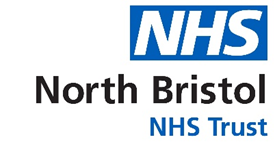 Mindfulness Resource ListBooks: Mindfulness: A practical guide to finding peace in a frantic world Prof Mark Williams &  Dr Danny Penman (Piatkus) Mindfulness for Health Vidyamala Burch & Danny Penman (Piatkus) Full Catastrophe Living and Wherever You Go, There You Are Jon Kabat-Zinn (Piatkus) The Mindful Way through Depression Mark Williams, John Teasdale, Zindel Segal and Jon Kabat-Zinn (Guilford Press) Comes with a CD narrated by Jon Kabat-Zinn The Mindful Path to Self Compassion Christopher Germer (Guilford Press) Radical Acceptance: Embracing your Life with the Heart of a Buddha Tara Brach The Wisdom of No Escape Pema Chodron  (Element Books) The Miracle of Mindfulness Thich Nhat Hanh  (Rider Books) Websites: https://www.mindful.org/meditation/mindfulness-getting-started/ http://franticworld.com/ – the website of the finding peace and living well with health and illness (Danny Penman, Mark Williams and Vidyamal Burch) http://www.freemindfulness.org/download – free downloads http://www.wordstositwith.com/ – poetry    AppsThere are a number of free Mindfulness apps, such the Insight Timer app https://insighttimer.com (which includes a large range of guided meditation practices led by various teachers). Mindfulness practice and retreats: Bristol Insight Meditation group: www.bristolmeditation.org.uk Gaia House in Devon runs regular, residential and online courses and retreats in Mindfulness Meditation: http://www.gaiahouse.co.uk  There are plenty of local teachers offering 1 day courses and retreats This listing means teachers are trained and supervised and have been accepted onto an “approved” list https://www.mindfulnessteachersuk.org.uk/uk-listing/ The COVID 19 situation means most teachers and organisations are offering online courses and sessions.   See the Mindfulness network: https://www.mindfulness-network.org/free-online-practice-sessions/ 